IB Collaborative Project Portfolio IASECTION C:Use Journals 15 & 14 to write this section. (in this order)Use the subheadings given to you – it helps me and your assessor keep organizational tabs for the rubric.Subheading: My Specific Contributions to the Process (approximately 2 pages in length) [This section will likely have many visuals – photos, diagrams, plans, sketches, script excerpts, etc] Use the “I” pronoun throughout. Explain and reflect on the specific explorations YOU LED. You might want to refer again here to the types of collaboration and the idea of specialized collaboration based on your role. Things you might want to consider are workshops you led, script-writing, research, theorist exercises, developing the text, suggestions, directing, acting, design and technical contributions, etc. Explain how these contributions helped to shape the final piece. The ideas you discuss above might not have made it into the final piece, but they are just as valuable to discuss as long as you explain how they helped move the development of the piece forward.Subheading: How the Group Developed, Structured, and Prepared the Piece (approximately 2 pages in length) [This section will likely be very visual with photos, tables, diagrams, journal excerpts, etc.] Use “We” throughout as the pronoun….no “I” here. Explain how your group DEVELOPED the initial responses, ideas, and explorations based on the intention formed. Explain how your group STRUCTURED the material that was created to form a coherent piece of theatre, continuing to bear in mind your intention. (Structure means the structure of the play’s script/story.)Explain how your group PREPARED the piece, once it was created, for performance. Here you should refer to the feedback you received in your dress rehearsal performance and the developments/adjustments that were made during your final preparations.Refer to face, body, movement, gesture, voice in terms of performance elements and pinpoint specific production elements using correct terminology.Rubric Reminder for Section C: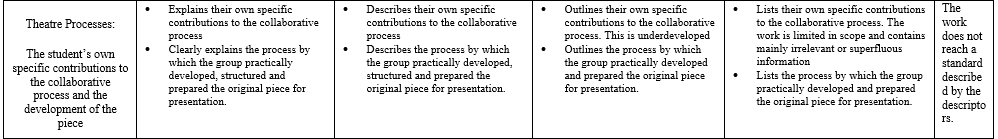 